MÉDICOS NACIONALESNombre del Posgrado: __________________________________________________________________________Nombre del aspirante: ___________________________________________________________________________		Apellido paterno			Apellido materno				Nombre(s)             Teléfono fijo: _____________________ Teléfono móvil: _____________________ Corre electrónico : _____________________________Talla de bata requerida: ______________________Es importante que todas las copias que presente sean LEGIBLESMÉDICOS EXTRANJEROSNombre del Posgrado: __________________________________________________________________________Nombre del aspirante: __________________________________________________________________________		Apellido paterno			Apellido materno				Nombre(s)             Teléfono fijo: _______________________ Teléfono móvil: ___________________ Corre electrónico : ______________________________Talla de bata requerida: ______________________Es importante que todas las copias que presente sean LEGIBLES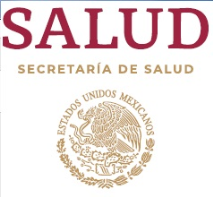 DIRECCIÓN DE EDUCACIÓN EN SALUDSUBDIRECCIÓN DE EDUCACIÓN MÉDICASERVICIO DE EDUCACIÓN MÉDICA DE POSGRADODOCUMENTOS QUE DEBERA ENTREGAR PARA LOS TRÁMITESDE POSGRADO DE ALTA ESPECIALIDAD EN MEDICINA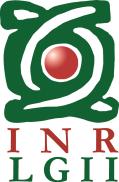 DOCUMENTACIÓNEntregar en el  Servicio de Educación ContinuaEntregar en el  Servicio de Educación ContinuaDOCUMENTACIÓNOriginalCopiaCurrículum actualizado, documentado, con fecha de elaboración y firma1Copia del acta de nacimiento1Copia del título profesional de médico cirujano1Copia de la cédula profesional de médico cirujano1Copia de la constancia de calificaciones de la residencia1Copia de la constancia institucional de la especialidad1Copia del diploma universitario de la especialidad1Copia de la cédula de la especialidad1Copia de la portada de tesis de la especialidad1Copia de la constancia de certificación por el consejo correspondiente1Copia CERTIFICADA de la acreditación del examen de seleccionado del C.I.F.R.H.S.1Copia de la credencial de elector INE1Copia del CURP (formato actualizado)1Copia de la Constancia de Situación Fiscal (RFC)1Carta Beca (en caso de no contar con beca de la Secretaría de Salud)1Copia de la carátula del seguro de gastos médicos mayores (en caso de no contar con beca de la Secretaría de Salud)1Copia de la carátula del seguro de responsabilidad civil (en caso de no contar con beca de la Secretaría de Salud)14 fotografías recientes tamaño infantil a color de frente (vestimenta formal)41Carta de motivos dirigida al Titular de la Dirección de Educación en Salud, con atención al profesor titular del curso11DIRECCIÓN DE EDUCACIÓN EN SALUDSUBDIRECCIÓN DE EDUCACIÓN MÉDICASERVICIO DE EDUCACIÓN MÉDICA DE POSGRADODOCUMENTOS QUE DEBERA ENTREGAR PARA LOS TRÁMITESDE POSGRADO DE ALTA ESPECIALIDAD EN MEDICINADOCUMENTACIÓNEntregar en el  Servicio de Educación ContinuaEntregar en el  Servicio de Educación ContinuaDOCUMENTACIÓNOriginalCopiaCurrículum actualizado, documentado, con fecha de elaboración y firma.1Original y Copia del acta de nacimiento legalizada por el cónsul de México en el país de origen o apostillada, o copia fotostática con legalización original del cónsul de México en el país de origen.11Copia del título profesional de médico cirujano con apostille original o legalizado por el cónsul de México en el país de origen.1Copia de la cédula profesional de médico cirujano.1Original y Copia del certificado (calificaciones) de estudios completo de la especialidad apostillado o legalizado por el cónsul de México en el país de origen.11Copia de la constancia institucional de la especialidad1Copia del diploma universitario de la especialidad con apostille original o legalizado por el cónsul de México en su país de origen.1Copia de la cédula de la especialidad1Copia de la portada de tesis de la especialidad1Copia del pasaporte1Copia de la Visa de estudiante otorgada por la Embajada de México en su país1Copia de su Residencia Temporal como estudiante otorgada por Migración1Copia del CURP 1Carta Beca 1Copia de la carátula del seguro de gastos médicos mayores con cobertura para México14 fotografías recientes tamaño infantil a color de frente (vestimenta formal)4Carta de motivos dirigida al Titular de la Dirección de Educación en Salud, con atención al profesor titular del Posgrado.11